28.pielikumsPriekules novada pašvaldības domes2015.gada 24.septembra sēdes protokolam Nr.14,28.§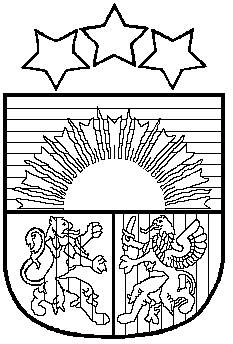 LATVIJAS REPUBLIKAPRIEKULES NOVADA PAŠVALDĪBAS DOMEReģistrācijas Nr. , Saules iela 1, Priekule, Priekules novads, LV-3434, tālrunis , fakss 63497937, e-pasts: dome@priekulesnovads.lvLĒMUMSPriekulē2015.gada 24.septembrī                     	                                                                               Nr.1428.§Par Priekules novada pašvaldības pedagogu amatu un amatalgu sarakstu no 2015.gada oktobrim līdz 2016.septembrimAtbilstoši izstrādātājai Kārtībai, kādā finansē pedagoģiskos amatus Priekules novada izglītības iestādēs, nepieciešams apstiprināt pedagogu amatu un amatalgu sarakstu 2015.gada oktobrim līdz 2016.gada septembrim, kas precizēts pēc izglītojamo skaita 2015.gada 1.septembrī apstiprināšanas un pirmsskolas grupu darba grafiku precizēšanas.	2015.gada februārī, apstiprinot grozījumus pedagogu amatu un amatalgu sarakstā 2015.gadam, tika ieplānoti nesadalīti 56593 euro pedagoģisko amatu finansēšanai no septembra līdz decembrim. Pēc piedāvātā pedagogu amatu un amatalgu saraksta pēdējiem 4 mēnešiem tiks ietaupīti 1968 euro.Pamatojoties uz likuma „Par pašvaldībām” 21.panta pirmās daļas 13.punktu, kas nosaka, ka tikai dome var noteikt domes priekšsēdētāja, viņa vietnieka, vietējās pašvaldības administrācijas darbinieku, pašvaldības iestāžu vadītāju un citu pašvaldības amatpersonu un darbinieku atlīdzību,Atklāti balsojot PAR - 12 deputāti (Vija Jablonska, Inita Rubeze, Inese Kuduma, Rigonda Džeriņa, Vaclovs Kadaģis, Andis Eveliņš, Mārtiņš Mikāls, Ainars Cīrulis, Arta Brauna, Tatjana Ešenvalde, Gražina Ķervija, lgonis Šteins); PRET -  nav; ATTURAS -  nav; Priekules novada pašvaldības dome NOLEMJ:Apstiprināt Priekules novada pašvaldības pedagogu amatu un amatalgu sarakstu no 2015.gada oktobrim līdz 2016.septembrim Priekules novada pašvaldības izglītības iestādēs saskaņā ar lēmumam pievienoto  pielikumu.Pielikumā: Priekules novada pašvaldības pedagogu amatu un amatalgu saraksts no 2015.gada oktobrim līdz 2016.septembrim uz 2 lp.Lēmums nosūtāms – Priekules novada pašvaldības Izglītības vadītājaiPašvaldības domes priekšsēdētāja (personiskais paraksts)                                      V.JablonskaPielikums Priekules novada pašvaldības domes lēmumam‘’Par Priekules nov. pašvaldības amatu un amatalgu sarakstuno 2015.gada oktobra līdz 2016.gada septembrim (prot.Nr.14,28.§)Priekules novada pašvaldības amatu un amatalgu saraksts no 2015.gada oktobrim līdz 2016.septembrim (pedagogi)IestādeAmata nosaukumsKods pēc profesiju klasifikatoraSlodzeDarba stundu skaits nedēļāMēneša darba alga, EURKrotes Kronvalda Ata pamatskolaKrotes Kronvalda Ata pamatskolaKrotes Kronvalda Ata pamatskolaKrotes Kronvalda Ata pamatskolaKrotes Kronvalda Ata pamatskolaKrotes Kronvalda Ata pamatskola9.2102Skolas direktors1345 080,3212,8229,029.2102Pirmsskolas izglītības skolotājs2342 011,15634,667485,349.2102Pirmsskolas izglītības mūzikas skolotājs2342 020,067228,009.2102Logopēds2266 030,193,9979,809.2102Pedagoga palīgs2359 050,2684,00Gramzdas pamatskolaGramzdas pamatskolaGramzdas pamatskolaGramzdas pamatskolaGramzdas pamatskolaGramzdas pamatskola9.2103Skolas direktors1345 080,135,291,019.2103Pirmsskolas izglītības skolotājs2342 011,22836,83515,629.2103Pirmsskolas izglītības mūzikas skolotājs2342 020,067228,009.2103Logopēds0,12,142,009.2103Pedagoga palīgs2359 050,618252,00Virgas pamatskolaVirgas pamatskolaVirgas pamatskolaVirgas pamatskolaVirgas pamatskolaVirgas pamatskola09.2106Skolas direktors1345 080,3212,8229,0209.2106Pirmsskolas izglītības skolotājs2342 011,91657,467804,5409.2106Pirmsskolas izglītības mūzikas skolotājs2342 020,1334,056,0009.2106Logopēds2266 030,163,3667,2009.2106Pedagoga palīgs2359 050,2684,00Kalētu pamatskolaKalētu pamatskolaKalētu pamatskolaKalētu pamatskolaKalētu pamatskolaKalētu pamatskola9.2104Skolas direktors1345 080,28166,009.2104Skolas direktora vietnieks 1345 090,2510136,959.2104Pirmsskolas izglītības mūzikas skolotājs2342 020,200684,009.2104Pirmsskolas izglītības skolotājs2342 013,853115,601618,409.2104Logopēds2266 030,347,14142,809.2104Pedagoga palīgs2359 050,515210,00Kalētu mūzikas un mākslas skolaKalētu mūzikas un mākslas skolaKalētu mūzikas un mākslas skola9.5104Skolas direktors1345 080,28166,009.5104Skolas direktora vietnieks 1345 090,416212,869.5104Profesionālās ievirzes izglītības skolotājs2320 020,81017,00340,00Priekules mūzikas un mākslas skolaPriekules mūzikas un mākslas skolaPriekules mūzikas un mākslas skola9.5101Skolas direktors1345 08140737,059.5101Skolas direktora vietnieks 1345 090,28111,279.5101Profesionālās ievirzes izglītības skolotājs2320 020,52411220,08Priekules pirmsskolas izglītības iestāde "Dzirnaviņas"Priekules pirmsskolas izglītības iestāde "Dzirnaviņas"Priekules pirmsskolas izglītības iestāde "Dzirnaviņas"Priekules pirmsskolas izglītības iestāde "Dzirnaviņas"9.1001Pirmsskolas izglītības iestādes vadītājs1345 03140700,059.1001Pirmsskolas izglītības skolotājs2342 015,400162,12268,009.1001Pirmsskolas izglītības mūzikas skolotājs2342 020,2678,00112,009.1001Pedagoga palīgs2359 050,1342,009.1001Logopēds2266 030,296,09121,80Priekules vidusskolaPriekules vidusskolaPriekules vidusskola09.2101Logopēds2266 030,398,19188,6709.2101Pedagoga palīgs2359 050,927,0435,40